ZAMIERZENIA WYCHOWAWCZO-DYDAKTYCZNE W GRUPIE MALUCHÓW - CZERWIEC 2024.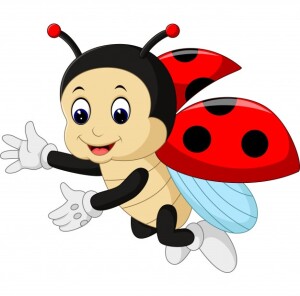 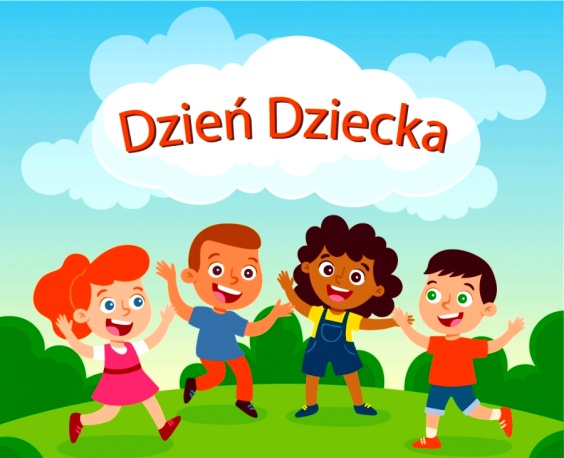  Tydzień I : DZIEŃ DZIECKAUświadomienie dzieciom przysługującym ich praw i obowiązkówKształtowanie poczucia tolerancji wobec innychZaprezentowanie dzieci z różnych stron świataRozwijanie umiejętności logicznego myślenia i wyciągania wniosków 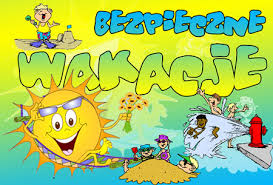 Tydzień II : WAKACJE TUŻ – TUŻ …Wdrażanie do przestrzegania zasad i reguł bezpiecznego podróżowaniaRozwijanie myślenia matematycznegoKształtowanie sprawności fizycznej Rozwijanie percepcji wzrokowej i słuchowej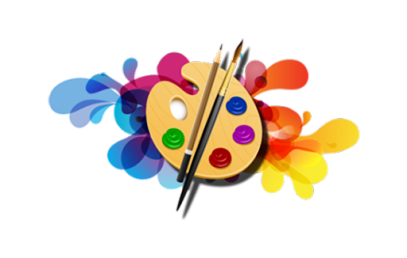 Tydzień III : KOLORY LATA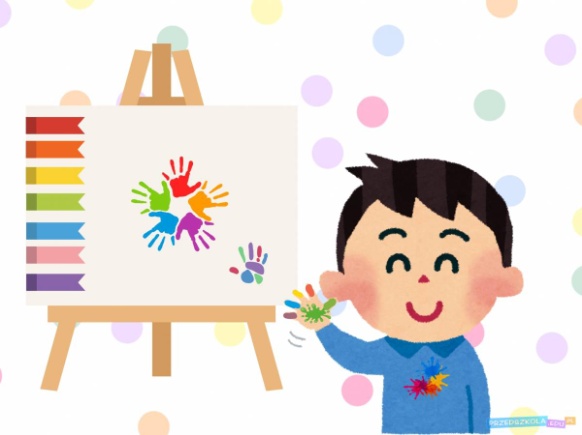 Rozpoznawanie, utrwalanie i nazywanie wybranych kolorów Poszerzanie doznań sensorycznychRozwijanie umiejętności językowychDoskonalenie sprawności manualnychWzmacnianie więzi  rodzinnych podczas pikniku przedszkolnegoTydzień IV: DO WIDZENIA ,PRZEDSZKOLE !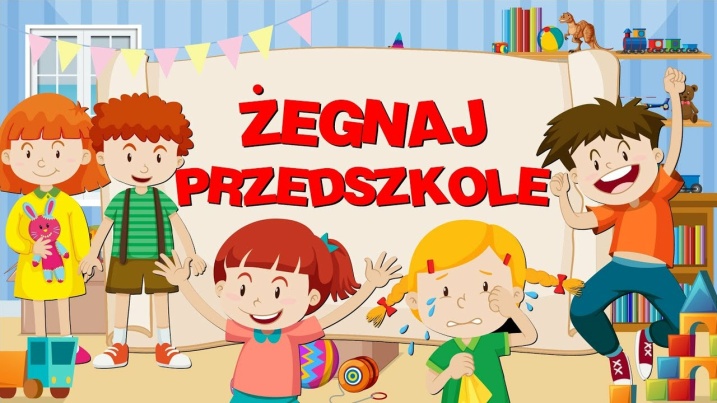 Kształtowanie poczucia rytmu, ekspresji ruchowejRozwijanie zainteresowania otaczającą przyrodąKształtowanie poczucia odpowiedzialności za swoje bezpieczeństwoWyrażanie swoich emocji podczas występu z okazji zakończenia roku przedszkolnego